4. domače branje – 6. c                           Ime in priimek: ____________________Dane Zajc: Ta roža je zate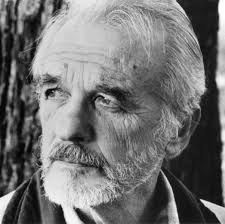 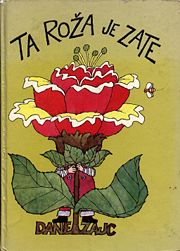 Pesmi iz Zajčeve zbirke Ta roža je zate so dostopne tudi na spodnji spletni strani:https://sl.wikisource.org/wiki/Ta_ro%C5%BEa_je_zate (V brskalnik lahko vtipkaš naslov zbirke in izbereš prvi zadetek.)1. Dopolni tabelo.2. V pesniški zbirki ali na spletu poišči in preberi podatke o življenju in delu Daneta Zajca.     Podatke napiši na bel list in ga priloži temu listu.3. Na koncu pesniške zbirke si najprej oglej kazalo. Koliko pesmi je v pesniški zbirki? Kakšne      pesmi pričakuješ?_________________________________________________________________________________________________________________________________________________________________________________________________________________________________4. Preberi pesmi Zajec in Krt, nato reši spodnji nalogi.> Izpostavi tri podobnosti med pesmima._________________________________________________________________________________________________________________________________________________________________________________________________________________________________> Izpostavi tri razlike med pesmima._________________________________________________________________________________________________________________________________________________________________________________________________________________________________5. Preberi pesem z naslovom MOJA PRVA PESEM in reši spodnje naloge.> S čim pesnik primerja prvo pesem?___________________________________________________________________________> Čigave izkušnje so izražene v prvi kitici in čigave v drugi? PRVA KITICA _________________________________________________________________ DRUGA KITICA _______________________________________________________________ > Izpiši verz, ki pove, kdaj nas v spominih obišče prva ljubezen. ___________________________________________________________________________> V pesmi se največkrat ponovi beseda PRVA. Kaj je izraženo s ponavljanjem te besede? ___________________________________________________________________________> Kako bi razložil/-a verz vojska nam zmeraj pusti veliko, veliko pepela?______________________________________________________________________________________________________________________________________________________> Zakaj izpovedovalca vedno spremlja prva pesem?______________________________________________________________________________________________________________________________________________________> Pesem je izpovedna. Katera čustva izraža?___________________________________________________________________________> Kaj pomenita spodnji besedni zvezi?na štiri oči __________________________________ne zna šteti do tri ____________________________> Kako pa razumeš ti dve besedni zvezi v pesmi?_________________________________________________________________________________________________________________________________________________________________________________________________________________________________> Poišči primere za navedena pesniška sredstva.ponavljanje ___________________________________________________________poosebitev ___________________________________________________________okrasni pridevek _______________________________________________________rima _________________________________________________________________> Opiši zunanjo zgradbo pesmi.  Število kitic: _____________________  Število verzov: ___________________ > Kako ti je v pomoč pri razumevanju pesmi življenjepis Daneta Zajca?_______________________________________________________________________________________________________________________________________________________________________________________________________________________________________________________________________________________________________________________________________________________________________________________Pesem Moja prva pesem se nauči na pamet, da jo boš znal doživeto deklamirati.6.  Katere tri pesmi so ti najbolj všeč? Utemelji svojo izbiro.__________________________________________________________________________________________________________________________________________________________________________________________________________________________________________________________________________________________________________________________________________________________________________________________________________________________________________________________________7. Ilustriraj poljubno pesem. Napiši, zakaj si jo izbral/-a.AVTORILUSTRATORLETO IZIDA